ПОСТАНОВЛЕНИЕО внесении изменений в постановление Администрации города Шарыпово от 04.10.2013 № 244 «Об утверждении муниципальной программы «Развитие инвестиционной деятельности, малого и среднего предпринимательства на территории муниципального образования города Шарыпово»  В соответствии со статьей 179 Бюджетного кодекса Российской Федерации, статьей 34 Устава города Шарыпово, постановлением администрации города Шарыпово от 30.07.2013 № 171 «Об утверждении Порядка принятия решений о разработке муниципальных программ муниципального образования города Шарыпово Красноярского края, их формировании и реализации»:ПОСТАНОВЛЯЮ:Внести в постановление Администрации города Шарыпово от 04.10.2013 № 244 «Об утверждении муниципальной программы «Развитие инвестиционной деятельности, малого и среднего предпринимательства на территории муниципального образования города Шарыпово» (в ред. 13.10.2022 № 331, 11.11.2022 № 368) следующие изменения:1.1. в приложении № 1 «Перечень  целевых показателей муниципальной программы муниципального образования   города Шарыпово Красноярского края с  указанием планируемых к достижению значений в результате реализации муниципальной программы» к муниципальной программе «Развитие инвестиционной деятельности малого и среднего предпринимательства на территории муниципального образования города Шарыпово» строки 2, 3, 4  изложить в новой редакции:«»	1.2. в приложении № 4 к муниципальной программе «Развитие инвестиционной деятельности малого и среднего предпринимательства на территории муниципального образования города Шарыпово» пункт 2 «Мероприятия подпрограммы» изложить в следующей редакции:«2. Мероприятия ПодпрограммыВсе мероприятия Подпрограммы разработаны в соответствии с определенными задачами и условно разделены на два взаимодополняющих блока:Первый блок: «Повышение эффективности системы и методов поддержки малого и среднего предпринимательства и самозанятых граждан на территории города Шарыпово».Мероприятия первого блока реализуются отделом экономики и планирования Администрации города Шарыпово совместно с Управлением образования Администрации города Шарыпово и КГБУ «Центр занятости населения города Шарыпово».1.1 Пропаганда и популяризация предпринимательской деятельности, в том числе социального предпринимательства.1.1.1. Информирование населения города Шарыпово в печатных  средствах массовой информации, телевидении, Интернет ресурсах  о политике Администрации города Шарыпово в области развития и поддержки малого и среднего предпринимательства, социального предпринимательства и самозанятых граждан, механизмах поддержки субъектов малого и среднего предпринимательства, социального предпринимательства и самозанятых граждан, работе субъектов малого и среднего предпринимательства и самозанятых граждан, с целью формирования позитивного отношения населения города Шарыпово к предпринимательской деятельности.1.1.2. Организация и проведение конкурса «Лучший предприниматель города Шарыпово».1.2. Информационная и консультационная поддержка субъектов малого и среднего предпринимательства, социального предпринимательства и самозанятых граждан.1.2.1 Предоставление информационных услуг по актуальным вопросам организации и осуществления предпринимательской деятельности, в том числе социального предпринимательства, а также мерам государственной и муниципальной поддержки.Производится подготовка и размещение информации по различным направлениям предпринимательской деятельности на сайте Администрации города Шарыпово gorodsharypovo.ru – вкладка «В помощь бизнесу», а также рассылка актуальной информации по электронной почте и социальных сетях.1.2.2 Организация и проведение общественных и деловых мероприятий предпринимателей, предпринимательских объединений с привлечением органов исполнительной власти, структур поддержки малого и среднего предпринимательства города Шарыпово.1.2.3   Предоставление консультационных услуг субъектам малого и среднего предпринимательства и самозанятым гражданам по вопросам получения субсидий и сопровождения проектов.Консультирование субъектов малого и среднего предпринимательства, будущих предпринимателей по вопросам подготовки технико-экономических обоснований проектов, предусматривающих получение бюджетных субсидий, экспертизы комплекта проектных документов, подготовки заключений по проектам.Второй блок: «Оказание поддержки субъектам малого и среднего предпринимательства и самозанятым гражданам».Мероприятия второго блока реализуются отделом экономики и планирования Администрации города Шарыпово совместно с Комитетом по управлению муниципальным имуществом и земельным отношениям Администрации города Шарыпово.2.1 Имущественная поддержка субъектов малого и среднего предпринимательства, социального предпринимательства и самозанятых граждан.2.1.1. Передача на возмездной основе (на льготных условиях) во владение и (или) в пользование объектов муниципального имущества субъектам малого и среднего предпринимательства, социального предпринимательства и самозанятым гражданам, находящихся в собственности города Шарыпово Красноярского края.2.2.  Финансовая поддержка субъектов малого и среднего предпринимательства и самозанятых граждан.Финансовая поддержка оказывается путем выделения денежных средств из бюджета города Шарыпово на реализацию Подпрограммных мероприятий.Кроме того, по результатам участия Программы в конкурсных отборах муниципальных программ (отдельных мероприятий муниципальных программ)  в рамках реализации государственной программы Красноярского края «Развитие малого и среднего предпринимательства и инновационной деятельности»,  утвержденной постановлением Правительства Красноярского края от 30.09.2013 № 505- п могут быть привлечены дополнительные денежные средства из краевого и (или) федерального бюджетов, в виде субсидии на реализацию отдельных мероприятий Подпрограммы.Финансирование мероприятий Подпрограммы предоставляется в пределах средств, предусмотренных на эти цели Подпрограммой, в пределах установленных лимитов бюджетных обязательств и объемов финансирования.Полноценный эффект от реализаций мероприятий финансовой поддержки возможен только при привлечении денежных средств из краевого и (или) федерального бюджетов на софинансирование мероприятий.Финансовая поддержка, оказывается, по следующим направлениям:2.2.1 Субсидии субъектам малого и среднего предпринимательства и физическим лицам, применяющим специальный налоговый режим «Налог на профессиональный доход» на возмещение затрат при осуществлении предпринимательской деятельности.Порядок и условия получения субсидий определяется Постановлением Администрации города Шарыпово «Об утверждении порядков предоставления субсидий субъектам малого и среднего предпринимательства».Перечень мероприятий Подпрограммы указан в приложении № 2 к настоящей Подпрограмме.                                                                                                                                                       »;1.3. в приложении № 1 «Перечень и значения показателей результативности подпрограммы» к Подпрограмме «Развитие субъектов малого и среднего предпринимательства в городе Шарыпово» строки 1.1, 2.1, 2.2 изложить в новой редакции:«»1.4. в приложении № 2 «Перечень мероприятий подпрограммы» к Подпрограмме «Развитие субъектов малого и среднего предпринимательства в городе Шарыпово» строки Цель Подпрограммы, Задача 1, Мероприятие 1.1., 1.1.1, Мероприятие 1.2, 1.2.1, Мероприятие 2.1., 2.2.1 изложить в новой редакции:«»2. Контроль за исполнением настоящего постановления оставляю за собой.3. Постановление вступает в силу в день, следующий за днем его официального опубликования в периодическом печатном издании «Официальный вестник города Шарыпово» и подлежит размещению на официальном сайте муниципального образования города Шарыпово Красноярского края (www.gorodsharypovo.ru).Первый заместительГлавы города Шарыпово                                                                            Д.В. Саюшев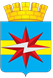 АДМИНИСТРАЦИЯ ГОРОДА ШАРЫПОВО КРАСНОЯРСКОГО КРАЯ                  №                        2Количество субъектов малого и среднего предпринимательства и физических лиц, применяющих специальный налоговый режим "Налог на профессиональный доход", получивших поддержку за период реализации программы (нарастающим итогом)единиц1126323540414243505968771131583Количество созданных и сохраненных рабочих мест в секторе малого и среднего предпринимательства за период реализации программы (нарастающим итогом)единиц1022243163323544144424715035165295425946594Объем привлеченных внебюджетных инвестиций в секторе малого и среднего предпринимательства за период реализации программы (нарастающим итогом)млн. руб.16,935,23943,948,348,449,752,659,863,266,67086,2104,21.1Объем привлеченных инвестиций в секторе малого и среднего предпринимательства   и самозанятых граждан, при реализации подпрограммы (ежегодно)млн. руб.Отчетные данные7,23,43,43,42.1Количество субъектов малого и среднего предпринимательства и самозанятых граждан, получивших государственную поддержку (ежегодно)ед.Отчетные данные79992.2Количество сохраненных рабочих мест в секторе малого и среднего предпринимательства (ежегодно)ед.Отчетные данные32131313Цель Подпрограммы: Создание благоприятных условий для развития малого и среднего предпринимательства, социального предпринимательства и самозанятых граждан на территории города Шарыпово.Цель Подпрограммы: Создание благоприятных условий для развития малого и среднего предпринимательства, социального предпринимательства и самозанятых граждан на территории города Шарыпово.Цель Подпрограммы: Создание благоприятных условий для развития малого и среднего предпринимательства, социального предпринимательства и самозанятых граждан на территории города Шарыпово.Цель Подпрограммы: Создание благоприятных условий для развития малого и среднего предпринимательства, социального предпринимательства и самозанятых граждан на территории города Шарыпово.Цель Подпрограммы: Создание благоприятных условий для развития малого и среднего предпринимательства, социального предпринимательства и самозанятых граждан на территории города Шарыпово.Цель Подпрограммы: Создание благоприятных условий для развития малого и среднего предпринимательства, социального предпринимательства и самозанятых граждан на территории города Шарыпово.Цель Подпрограммы: Создание благоприятных условий для развития малого и среднего предпринимательства, социального предпринимательства и самозанятых граждан на территории города Шарыпово.Цель Подпрограммы: Создание благоприятных условий для развития малого и среднего предпринимательства, социального предпринимательства и самозанятых граждан на территории города Шарыпово.Цель Подпрограммы: Создание благоприятных условий для развития малого и среднего предпринимательства, социального предпринимательства и самозанятых граждан на территории города Шарыпово.Цель Подпрограммы: Создание благоприятных условий для развития малого и среднего предпринимательства, социального предпринимательства и самозанятых граждан на территории города Шарыпово.Цель Подпрограммы: Создание благоприятных условий для развития малого и среднего предпринимательства, социального предпринимательства и самозанятых граждан на территории города Шарыпово.Задача 1 Повышение эффективности системы и методов поддержки малого и среднего предпринимательства, социального предпринимательства и самозанятых граждан на территории города ШарыповоЗадача 1 Повышение эффективности системы и методов поддержки малого и среднего предпринимательства, социального предпринимательства и самозанятых граждан на территории города ШарыповоЗадача 1 Повышение эффективности системы и методов поддержки малого и среднего предпринимательства, социального предпринимательства и самозанятых граждан на территории города ШарыповоЗадача 1 Повышение эффективности системы и методов поддержки малого и среднего предпринимательства, социального предпринимательства и самозанятых граждан на территории города ШарыповоЗадача 1 Повышение эффективности системы и методов поддержки малого и среднего предпринимательства, социального предпринимательства и самозанятых граждан на территории города ШарыповоЗадача 1 Повышение эффективности системы и методов поддержки малого и среднего предпринимательства, социального предпринимательства и самозанятых граждан на территории города ШарыповоЗадача 1 Повышение эффективности системы и методов поддержки малого и среднего предпринимательства, социального предпринимательства и самозанятых граждан на территории города ШарыповоЗадача 1 Повышение эффективности системы и методов поддержки малого и среднего предпринимательства, социального предпринимательства и самозанятых граждан на территории города ШарыповоЗадача 1 Повышение эффективности системы и методов поддержки малого и среднего предпринимательства, социального предпринимательства и самозанятых граждан на территории города ШарыповоЗадача 1 Повышение эффективности системы и методов поддержки малого и среднего предпринимательства, социального предпринимательства и самозанятых граждан на территории города ШарыповоЗадача 1 Повышение эффективности системы и методов поддержки малого и среднего предпринимательства, социального предпринимательства и самозанятых граждан на территории города ШарыповоМероприятие 1.1   Пропаганда и популяризация предпринимательской деятельности, в том числе социального предпринимательстваМероприятие 1.1   Пропаганда и популяризация предпринимательской деятельности, в том числе социального предпринимательстваМероприятие 1.1   Пропаганда и популяризация предпринимательской деятельности, в том числе социального предпринимательстваМероприятие 1.1   Пропаганда и популяризация предпринимательской деятельности, в том числе социального предпринимательстваМероприятие 1.1   Пропаганда и популяризация предпринимательской деятельности, в том числе социального предпринимательстваМероприятие 1.1   Пропаганда и популяризация предпринимательской деятельности, в том числе социального предпринимательстваМероприятие 1.1   Пропаганда и популяризация предпринимательской деятельности, в том числе социального предпринимательстваМероприятие 1.1   Пропаганда и популяризация предпринимательской деятельности, в том числе социального предпринимательстваМероприятие 1.1   Пропаганда и популяризация предпринимательской деятельности, в том числе социального предпринимательстваМероприятие 1.1   Пропаганда и популяризация предпринимательской деятельности, в том числе социального предпринимательстваМероприятие 1.1   Пропаганда и популяризация предпринимательской деятельности, в том числе социального предпринимательства1.1.1 Информирование населения города Шарыпово в печатных  средствах массовой информации, телевидении, Интернет ресурсах  о политике Администрации города Шарыпово в области развития и поддержки малого и среднего предпринимательства, социального предпринимательства и самозанятых граждан, механизмах поддержки субъектов малого и среднего предпринимательства, социального предпринимательства  и самозанятых граждан, работе субъектов малого и среднего предпринимательства, социального предпринимательства и самозанятых граждан, с целью формирования позитивного отношения населения города Шарыпово к предпринимательской деятельности.Администрация города ШарыповоРазмещение публикаций в СМИ – не менее 1 статьи за каждый год реализации Подпрограммы.Мероприятие 1.2 Информационная и консультационная поддержка субъектов малого и среднего предпринимательства, социального предпринимательства и самозанятых гражданМероприятие 1.2 Информационная и консультационная поддержка субъектов малого и среднего предпринимательства, социального предпринимательства и самозанятых гражданМероприятие 1.2 Информационная и консультационная поддержка субъектов малого и среднего предпринимательства, социального предпринимательства и самозанятых гражданМероприятие 1.2 Информационная и консультационная поддержка субъектов малого и среднего предпринимательства, социального предпринимательства и самозанятых гражданМероприятие 1.2 Информационная и консультационная поддержка субъектов малого и среднего предпринимательства, социального предпринимательства и самозанятых гражданМероприятие 1.2 Информационная и консультационная поддержка субъектов малого и среднего предпринимательства, социального предпринимательства и самозанятых гражданМероприятие 1.2 Информационная и консультационная поддержка субъектов малого и среднего предпринимательства, социального предпринимательства и самозанятых гражданМероприятие 1.2 Информационная и консультационная поддержка субъектов малого и среднего предпринимательства, социального предпринимательства и самозанятых гражданМероприятие 1.2 Информационная и консультационная поддержка субъектов малого и среднего предпринимательства, социального предпринимательства и самозанятых гражданМероприятие 1.2 Информационная и консультационная поддержка субъектов малого и среднего предпринимательства, социального предпринимательства и самозанятых гражданМероприятие 1.2 Информационная и консультационная поддержка субъектов малого и среднего предпринимательства, социального предпринимательства и самозанятых граждан1.2.1 Предоставление информационных услуг по актуальным вопросам организации и осуществления предпринимательской деятельности, в том числе социального предпринимательства, а также мерам государственной и муниципальной поддержки.Администрация города ШарыповоРазмещение информации для СМСП на сайте – не менее 5 инф. материалов, ежегодноМероприятие 2.1.  Имущественная поддержка субъектов малого и среднего предпринимательства, социального предпринимательства и самозанятых гражданМероприятие 2.1.  Имущественная поддержка субъектов малого и среднего предпринимательства, социального предпринимательства и самозанятых гражданМероприятие 2.1.  Имущественная поддержка субъектов малого и среднего предпринимательства, социального предпринимательства и самозанятых гражданМероприятие 2.1.  Имущественная поддержка субъектов малого и среднего предпринимательства, социального предпринимательства и самозанятых гражданМероприятие 2.1.  Имущественная поддержка субъектов малого и среднего предпринимательства, социального предпринимательства и самозанятых гражданМероприятие 2.1.  Имущественная поддержка субъектов малого и среднего предпринимательства, социального предпринимательства и самозанятых гражданМероприятие 2.1.  Имущественная поддержка субъектов малого и среднего предпринимательства, социального предпринимательства и самозанятых гражданМероприятие 2.1.  Имущественная поддержка субъектов малого и среднего предпринимательства, социального предпринимательства и самозанятых гражданМероприятие 2.1.  Имущественная поддержка субъектов малого и среднего предпринимательства, социального предпринимательства и самозанятых гражданМероприятие 2.1.  Имущественная поддержка субъектов малого и среднего предпринимательства, социального предпринимательства и самозанятых гражданМероприятие 2.1.  Имущественная поддержка субъектов малого и среднего предпринимательства, социального предпринимательства и самозанятых граждан2.1.1 Передача на возмездной основе (на льготных условиях) во владение и (или) в пользование объектов муниципального имущества субъектам малого и среднего предпринимательства, социального предпринимательства и самозанятым гражданам, находящихся в собственности города Шарыпово Красноярского края.Администрация города Шарыпово2.2.1 Субсидии субъектам малого и среднего предпринимательства Администрация города Шарыпово005041208100S60708112560,402560,402560,407681,20Поддержано субъектов МСП –  9 ед.Сохранено рабочих мест  – 13 ед.Объем привлеченных инвестиций – не менее 3,4 млн. рублей.